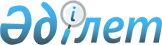 О внесении изменений в решение городского маслихата от 28 мая 2007 года № 37/323 "О назначении и оказании социальных выплат отдельным категориям граждан"
					
			Утративший силу
			
			
		
					Решение Актауского городского маслихата от 1 апреля 2008 года № 7/68. Зарегистрировано Управлением юстиции города Актау от 30 апреля 2008 года № 11-1-81. Утратило силу решением Актауского городского маслихата Мангистауской области от 12 декабря 2013 года № 16/155     Сноска. Утратило силу решением Актауского городского маслихата Мангистауской области от 12.12.2013 № 16/155.      В соответствии со статьей 53 Бюджетного кодекса Республики Казахстан и в связи с уточнением городского бюджета на 2008 год городской маслихат РЕШИЛ:

      1. Внести в решение городского маслихата от 28 мая 2007 года № 37/323 "О назначении и оказании социальных выплат отдельным категориям граждан" (зарегистрировано № 11-1-57, опубликовано в газетах "Мангистау" от 14 июля 2007 года № 121-122 и "Огни Мангистау" от 14 июля 2007 года № 127) следующие изменения:

      в приложении 2 к указанному решению:

      пункт 1 искючить.

      2. Настоящее ршение вводится в действие после официального опубликования.Председатель сессии   Секретарь городского маслихата

Н. Каражанов          Ж. Матаев      "СОГЛАСОВАНО":

      начальник городского отдела

      занятости и социальных

      программ Айтбатырова К.М

      "1" апреля 2008 года
					© 2012. РГП на ПХВ «Институт законодательства и правовой информации Республики Казахстан» Министерства юстиции Республики Казахстан
				